Министерство образования Московской областиГосударственное образовательное учреждение высшего образованияМосковской области «Государственный гуманитарно-технологический университет»(ГГТУ)                                       «20» мая 2022г.РАБОЧАЯ ПРОГРАММА ДИСЦИПЛИНЫ 
 Б1.О.04	Математика	
Направление подготовки 38.03.04 «Государственное и муниципальное управление»Направленность (профиль) программы Управление социально-экономическими системамиКвалификация   выпускника   БакалаврФорма обучения – очно-заочная2022г.1. ПОЯСНИТЕЛЬНАЯ ЗАПИСКАРабочая программа дисциплины составлена на основе учебного плана 38.03.04 Государственное и муниципальное управление по профилю «Управление социально-экономическими системами» (очно-заочная форма обучения) 2022 года начала подготовки.2. ПЕРЕЧЕНЬ ПЛАНИРУЕМЫХ РЕЗУЛЬТАТОВ ОБУЧЕНИЯ ПО ДИСЦИПЛИНЕ, СООТНЕСЕННЫХ С ПЛАНИРУЕМЫМИ РЕЗУЛЬТАТАМИ ОСВОЕНИЯ ОБРАЗОВАТЕЛЬНОЙ ПРОГРАММЫ2.1 Целью освоения дисциплины является формирование у студентов компетенций, необходимых для профессиональной деятельности, практическая подготовка и ознакомление студентов с теоретическими основами по математике для успешного изучения фундаментальных и специальных дисциплин учебного курса.2.2 Задачами курса являются:освоение математического аппарата, помогающего моделировать, анализировать и решать управленческие задачи, в т.ч. использование математического аппарат в расчетах при разработке  проектов, направленных на развитие организации;помощь в усвоении математических методов, дающих возможность изучать и прогнозировать процессы и явления из области будущей деятельности студентов;формирование базы знаний для участия в обеспечении разработки социально ориентированных мер регулирующего воздействия на общественные отношения и процессы социально-экономического развития.2.3 Знания и умения обучающегося, формируемые в результате освоения дисциплины.Процесс изучения дисциплины направлен на формирование следующих компетенций: Индикаторы достижения компетенций3. МЕСТО ДИСЦИПЛИНЫ В СТРУКТУРЕОБРАЗОВАТЕЛЬНОЙ ПРОГРАММЫДисциплина «Математика» относится к обязательной части Б1.О.04.Дисциплины, для изучения которых необходимы знания, умения, навыки  данной  дисциплины: Экономическая теорияОсновы математического моделирования социально-экономических процессов.4. СТРУКТУРА И СОДЕРЖАНИЕ ДИСЦИПЛИНЫ Содержание дисциплины структурированное по темам (разделам) Лекционные занятияЛинейная алгебра с элементами аналитической геометрииТема 1. Начала аналитической геометрииЭлементы аналитической геометрии на прямой, плоскости и в трехмерном пространстве. Векторы. Линейные операции над векторами. Скалярное и векторное произведение векторов. Прямая на плоскости. Уравнение прямой с угловым коэффициентом. Уравнение прямой в отрезках. Нормальная форма уравнения прямой. Угол между прямыми. Условие параллельности и перпендикулярности прямых. Расстояние от точки до прямой. Уравнение окружности. Эллипс. Гипербола и парабола. Плоскость. Уравнение плоскости в отрезках. Нормальная форма уравнения плоскости. Угол между прямыми, плоскостями, прямой и плоскостью. Расстояние от точки до прямой, плоскости.Тема 2. Элементы матричного анализаПонятие матрицы размера пхт. Операции над матрицами и их свойства. Перемножение матриц. Транспонирование матриц. Числовые характеристики матриц. Определители. Понятие определителя и-го порядка. Свойства определителей. Миноры и их алгебраические дополнения. Теорема о вычислении определителя через алгебраические дополнения. Ранг матрицы. Системы векторов, и-мерное линейное векторное пространство. Линейные операторы и матрицы. Собственные векторы линейных операторов. Евклидово пространство. Квадратичные формы.Тема 3. Система линейных уравненийПонятие системы линейных алгебраических уравнений. Матричная форма записи системы уравнений методом Гаусса. Решение систем линейных алгебраических уравнений методом Крамера Решение линейных систем из n уравнений с n неизвестными в матричной форме.Решение экономических задач с помощью матриц. Модель Леонтьева многоотраслевой экономики. Тема 4. Комплексные числа и многочленыАрифметические операции над комплексными числами. Комплексная плоскость. Тригонометрическая и показательная формы комплексного числа. Возведение в натуральную степень и извлечение корня и-ной степени из комплексного числа. Применение комплексных чисел в квадратных уравнениях. Разложение действительного многочлена на линейные множители.Тема 5. Основы теории оптимизацииКлассические методы оптимизации. Линейное и целочисленное программирование. Основные понятия задач и методов математического программирования. Линейные задачи оптимизации. Основные определения и задачи линейного программирования. Постановка и различные формы записи задач линейного программирования. Стандартная и каноническая формы представления, геометрическая интерпретация задач линейного программирования. Симплекс-метод и симплексные таблицы. Экономическая интерпретация элементов таблицы. Теория двойственности. Двойственные задачи и методы, их интерпретация. Экономическая и математическая формулировки транспортной задачи. Правила построения цепей. Смысл потенциалов, метод потенциалов. Основные способы построения начального опорного решения. Транспортные задачи с нарушенным балансом производства и потребления. Дискретное программирование.Математический анализ и дифференциальные уравненияТема 6. Введение в математический анализПонятие множества. Операции над множествами. Функциональная зависимость. Определение функции. Способы задания функций. Классификация функций: четные, нечетные, периодические и непериодические. Монотонность функций. Обратная функция. Ограниченные функции. Наибольшее и наименьшее значения функции. Графики основных элементарных функций (линейной, модуля, квадратичной, степенной, показательной, логарифмической, тригонометрических, обратных тригонометрических функций). Сложная функция. Функции спроса и предложения.Тема 7. Предел и непрерывностьЧисловые последовательности. Ограниченные и неограниченные последовательности. Предел числовой последовательности. Арифметические операции над пределами. Монотонные последовательности. Число е. Задача о непрерывном начислении процентов. Сумма бесконечно убывающей геометрической прогрессии. Понятие окрестности точки. Предел функции в точке. Два замечательных предела. Непрерывность функции в точке. Арифметические действия над непрерывными функциями. Непрерывность функции на множестве. Непрерывность некоторых элементарных функций. Свойства числовых множеств и последовательностей. Глобальные свойства непрерывных функций: теорема об ограниченности функции, заданной и непрерывной на отрезке, теорема о достижении функцией, непрерывной на отрезке, своих наибольшего и наименьшего значений.Тема 8. Дифференциальное исчисление функции одного переменногоПроизводная и дифференциал. Геометрический, физический, экономический смысл производной. Зависимость между непрерывностью и дифференцируемостью функции. Схема вычисления производной. Правила дифференцирования. Производная сложной и обратной функций. Производная основных элементарных функций. Производные высших порядков. Основные теоремы о дифференцируемых функциях и их приложения (теоремы Ферма, Ролля и Лагранжа, правило Лопиталя). Возрастание и убывание функций. Экстремум функции. Схема исследования функции на экстремум. Отыскание наибольшего и наименьшего значений функции, заданной на отрезке. Выпуклость функции и точки перегиба. Схема исследования функции на выпуклость и точки перегиба. Асимптоты. Общая схема исследования функций и построения их графиков.Тема 9. Интегральное исчислениеПервообразная функция и неопределенный интеграл. Свойства неопределенного интеграла. Неопределенный интеграл от основных элементарных функций. Интегрирование заменой переменного и по частям. Интегрирование рациональных, некоторых иррациональных функций и тригонометрических выражений. Понятие определенного интеграла, его геометрический и экономический смысл. Свойства определенного интеграла. Формула Ньютона-Лейбница. Замена переменного и формула интегрирования по частям в определенном интеграле. Геометрические приложения определенного интеграла. Несобственные интегралы.Тема 10. Функции нескольких переменныхТочечные множества в n-мерном пространстве. Понятие функции нескольких переменных. Примеры таких функций (линейная, квадратическая; в экономике – функция полезности, производственная функция). Область определения, линии уровня функций нескольких переменных. Функции полезности и кривые безразличия. Производственная функция и изокванты. Предел и непрерывность функций нескольких переменных. Частные производные. Производные и дифференциалы функций нескольких переменных. Производная по направлению, градиент. Экстремум, наибольшее и наименьшее значения функций многих переменных. Условный экстремум: метод подстановки и метод множителей Лагранжа. Метод наименьших квадратов.Теория вероятностей и математическая статистикаТема 11. Введение в теорию вероятностейПредмет теории вероятностей. Сущность и условия применимости теории вероятностей. Основные понятия теории вероятностей: событие, сумма событий, произведение событий, вероятностное пространство, конечное вероятностное пространство, классическое определение вероятности, геометрические вероятности. Условные вероятности. Независимость событий. Теорема умножения. Формула полной вероятности. Формула Байеса. Последовательности испытаний. Схема Бернулли.Тема 12. Случайные величиныСлучайные величины и способы их описания. Дискретная и непрерывная случайные величины. Функция распределения вероятностей, еѐ свойства. Вероятность попадания на полуинтервал. Ряд распределения и функция распределения дискретной случайной величины. Математическое ожидание. Свойства математического ожидания. Математические ожидания альтернативной случайной величины, биноминальной случайной величины, пуассоновской случайной величины, геометрической случайной величины. Статистическое истолкование математического ожидания. Дисперсия случайной величины и еѐ свойства. Дисперсии альтернативной случайной величины, биноминальной случайной величины, пуассоновской случайной величины, геометрической случайной величины. Непрерывные случайные величины и их важнейшие числовые характеристики: функция распределения, функция плотности вероятности, математическое ожидание, дисперсия, стандартное (среднее квадратичное) отклонение. Модели законов распределения вероятностей, наиболее употребляемые в социально-экономических приложениях. Нормальное распределение. Функции от случайных величин. Закон распределения вероятностей для функций от известных случайных величин. Сходимость по вероятности. Неравенство Чебышева. Закон больших чисел и его следствие. Особая роль нормального распределения: центральная предельная теорема. Цепи Маркова и их использование в моделировании социально-экономических процессов.Тема 13. Элементы математической статистикиОсновные задачи математической статистики. Статистические методы обработки экспериментальных данных внешней среды. Статистические гипотезы. Уровень значимости и мощность критерия. Оптимальный критерий Неймана-Пирсона. Оптимальные критерии для проверки гипотез о параметрах нормального и биноминального распределений. Критерии для проверки сложных гипотез. Непараметрические критерии. Статистическое оценивание и проверка гипотез. Статистические оценки параметров и их свойства. Условные законы распределения. Достаточные статистики. Эффективность оценок. Методы нахождения оценок: метод моментов, метод наибольшего правдоподобия. Доверительные интервалы для параметров нормального распределения. Доверительные интервалы для вероятности успеха в схеме Бернулли. Инструменты статистики для анализа деятельности субъектов управления  (органы государственной власти Российской Федерации, органы государственной власти субъектов Российской Федерации, органы местного самоуправления, государственные и муниципальные предприятия и учреждения, институты гражданского общества, общественные организации, некоммерческие и коммерческие организации, международные организации, научные и образовательные организации).Практические занятия Тема 1. Начала аналитической геометрии  Учебные цели: раскрыть содержание раздела аналитическая геометрияОСНОВНЫЕ ТЕРМИНЫ И ПОНЯТИЯВекторЛинейные операции над векторамиСкалярное и векторное произведение векторовУравнение  прямой Условие параллельности и перпендикулярности прямыхЛинии второго порядкаТема 2. Элементы матричного анализа Учебные цели: рассмотреть основные понятия линейного и матричного исчисленияОСНОВНЫЕ ТЕРМИНЫ И ПОНЯТИЯМатрицыОперации над матрицамиОпределительРанг матрицылинейное векторное пространствоЛинейные операторыСобственные векторы линейных операторовЕвклидово пространствоКвадратичная формаТема 3. Системы линейных уравнений Учебные цели: представить основные методы в теории линейных уравненийОСНОВНЫЕ ТЕРМИНЫ И ПОНЯТИЯСистема линейных алгебраических уравненийМатричная форма записи системы уравненийметод Гауссаметодом КрамераМодель Леонтьева многоотраслевой экономикиТема 4. Комплексные числа и многочленыУчебные цели: раскрыть содержание основополагающих понятий математического анализаОСНОВНЫЕ ТЕРМИНЫ И ПОНЯТИЯАрифметические операции над комплексными числами Комплексная плоскость Тригонометрическая и показательная формы комплексного числа.Тема 5. Основы теории оптимизации Учебные цели: раскрыть основные принципы и приемы оптимизацииОСНОВНЫЕ ТЕРМИНЫ И ПОНЯТИЯОптимизационная задачаЧастные производныеПроизводные и дифференциалы функций нескольких переменныхПроизводная по направлению, градиентЭкстремумнаибольшее и наименьшее значения функций многих переменных.Условный экстремум:Метод наименьших квадратов.Тема 6. Введение в математический анализУчебные цели: раскрыть содержание предельного исчисленияОСНОВНЫЕ ТЕРМИНЫ И ПОНЯТИЯЧисловая последовательностьПредел числовой последовательностиАрифметические операции над пределамиПредел функции в точкезамечательные пределыНепрерывность функции в точкеАрифметические действия над непрерывными функциямиТема 7. Предел и непрерывностьОСНОВНЫЕ ТЕРМИНЫ И ПОНЯТИЯАрифметические операции над пределамиМонотонные последовательностиЧисло еЗадача о непрерывном начислении процентовТема 8. Дифференциальное исчисление функции одного переменногоОСНОВНЫЕ ТЕРМИНЫ И ПОНЯТИЯПроизводная и дифференциал. Геометрический, физический, экономический смысл производнойТема 9. Интегральное исчислениеОСНОВНЫЕ ТЕРМИНЫ И ПОНЯТИЯПервообразная функция и неопределенный интеграл Свойства неопределенного интеграла Неопределенный интеграл от основных элементарных функцийТема 10. Функции нескольких переменныхОСНОВНЫЕ ТЕРМИНЫ И ПОНЯТИЯЭкстремум, наибольшее и наименьшее значения функций многих переменных Условный экстремум: метод подстановки и метод множителей ЛагранжаМетод наименьших квадратовТема 11. Введение в теорию вероятностей Учебные цели: рассмотреть основные понятия и теоремы теории вероятностейОСНОВНЫЕ ТЕРМИНЫ И ПОНЯТИЯСобытиесумма событийпроизведение событийвероятностное пространствоконечное вероятностное пространствоклассическое определение вероятности геометрические вероятностиНезависимость событийФормула полной вероятностиФормула БайесаПоследовательности испытанийСхема Бернулли.Тема 12. Случайные величины Учебные цели: представление основных понятий и законов случайных величинОСНОВНЫЕ ТЕРМИНЫ И ПОНЯТИЯСлучайные величины: дискретная и непрерывнаяФункция распределения вероятностейРяд распределения и функция распределения Математическое ожиданиеДисперсия случайной величины Модели законов распределения вероятностей, наиболее употребляемые в социально-экономических приложенияхЗакон больших чисел и его следствиеОсновные задачи математической статистикиСтатистические методы обработки экспериментальных данныхСтатистические гипотезыУровень значимости и мощность критерияНормальное распределениеКритерии для проверки сложных гипотезТема  13. Элементы математической статистики ОСНОВНЫЕ ТЕРМИНЫ И ПОНЯТИЯ Статистические методы Мощность критерияЭффективность оценокМетод моментовМетод наибольшего правдоподобияДоверительные интервалы 5.ПЕРЕЧЕНЬ УЧЕБНО-МЕТОДИЧЕСКОГО ОБЕСПЕЧЕНИЯ ДЛЯ САМОСТОЯТЕЛЬНОЙ РАБОТЫОБУЧАЮЩИХСЯ ПО ДИСЦИПЛИНЕ Цели, содержание, технологии, контроль при изучении предмета рассматриваются с учетом интересов обучаемого. Создается индивидуальная траектория его развития. Главным агентом образовательного процесса в парадигме преподавания выступает преподаватель, который разрабатывает среду, но необязательно должен присутствовать и участвовать в каждой учебной активности студентов. Успех является индивидуальным достижением.Рекомендуемые средства, методы обучения, способы учебной деятельности, применение которых для освоения конкретных модулей рабочей учебной программы наиболее эффективно:- обучение теоретическому материалу рекомендуется основывать на основной и дополнительной литературе, изданных типографским или электронным способом конспектах лекций; рекомендуется в начале семестра ознакомить студентов с программой дисциплины, перечнем теоретических вопросов для текущего промежуточного и итогового контроля знаний, что ориентирует и поощрит студентов к активной самостоятельной работе;- на практических занятиях закрепляются и уточняются знания, полученные на лекциях и во время самостоятельной подготовки. Для развития творческих способностей студентов на семинарах активно используются такие методы как дискуссия, мозговой штурм,  обмен мнениями по проблемным вопросам, обсуждение докладов, сообщений. Подчеркнем, что при использовании интерактивных форм роль преподавателя резко меняется, перестаёт быть центральной, он лишь регулирует процесс и занимается его общей организацией, готовит заранее необходимые задания и формулирует вопросы или темы для обсуждения в группах, даёт консультации, контролирует время и порядок выполнения намеченного плана. Участники обращаются к социальному опыту – собственному и других людей, при этом им приходится вступать в коммуникацию друг с другом, совместно решать поставленные задачи, преодолевать конфликты, находить общие точки соприкосновения, идти на компромиссы. В результате проведения практических занятий  выявляются способности обучаемых применять полученные компетенции для решения задач, связанных с дальнейшей деятельностью выпускника.Перечень литературы для самостоятельной работы обучающихся по дисциплине Самсонова С. А. Практикум по математической статистике: учебное пособие [Электронный ресурс] / Архангельск:САФУ,2015. -97с. – 978-5-261-01090-6//http://biblioclub.ru/index.php?page=book&id=436411Кундышева Е. С. Математические методы и модели в экономике: учебник [Электронный ресурс] / М.:Издательско-торговая корпорация «Дашков и К°»,2017. -286с. - 978-5-394-02488-7 http://biblioclub.ru/index.php?page=book&id=450755Кузнецов Б. Т. Математика: учебник [Электронный ресурс] / М.:Юнити-Дана,2015. -719с. - 5-238-00754-Х	http://biblioclub.ru/index.php?page=book&id=114717Шапкин, А.С. Задачи с решениями по высшей математике, теории вероятностей, математической статистике , математическому программированию : учебное пособие / А.С. Шапкин, В.А. Шапкин. - 8-е изд. - Москва : Издательско-торговая корпорация «Дашков и К°», 2017. - 432 с.: табл., граф. - (Учебные издания для бакалавров). - ISBN 978-5-394-01943-2; То же [Электронный ресурс]. - URL: http://biblioclub.ru/index.php?page=book&id=450779Задания для реализации самостоятельной работыТестыТест №1Тест №2Тест №3Тест №4Тест №56. ФОНД ОЦЕНОЧНЫХ СРЕДСТВ ДЛЯ ПРОВЕДЕНИЯ ТЕКУЩЕГО КОНТРОЛЯ, ПРОМЕЖУТОЧНОЙ АТТЕСТАЦИИ ОБУЧАЮЩИХСЯ ПО ДИСЦИПЛИНЕ (МОДУЛЮ)Фонд оценочных средств для проведения текущего контроля, промежуточной аттестации приведен в приложении7. ПЕРЕЧЕНЬ ОСНОВНОЙ И ДОПОЛНИТЕЛЬНОЙ УЧЕБНОЙ ЛИТЕРАТУРЫ,НЕОБХОДИМОЙ ДЛЯ ОСВОЕНИЯ ДИСЦИПЛИНЫОсновная литератураСамсонова С. А. Практикум по математической статистике: учебное пособие [Электронный ресурс] / Архангельск:САФУ,2015. -97с. – 978-5-261-01090-6//http://biblioclub.ru/index.php?page=book&id=436411Кундышева Е. С. Математические методы и модели в экономике: учебник [Электронный ресурс] / М.:Издательско-торговая корпорация «Дашков и К°»,2017. -286с. - 978-5-394-02488-7 http://biblioclub.ru/index.php?page=book&id=450755Краткий курс высшей математики : учебник : [16+] / К.В. Балдин, Ф.К. Балдин, В.И. Джеффаль и др. ; под общ. ред. К.В. Балдина. – 4-е изд., стер. – Москва : Дашков и К°, 2020. – 512 с. : ил. – Режим доступа: по подписке. – URL: http://biblioclub.ru/index.php?page=book&id=573171Шапкин, А.С. Задачи с решениями по высшей математике, теории вероятностей, математической статистике , математическому программированию : учебное пособие / А.С. Шапкин, В.А. Шапкин. - 8-е изд. - Москва : Издательско-торговая корпорация «Дашков и К°», 2017. - 432 с.: табл., граф. - (Учебные издания для бакалавров). - ISBN 978-5-394-01943-2; То же [Электронный ресурс]. - URL: http://biblioclub.ru/index.php?page=book&id=450779Дополнительная литература Яковлев В. П.. Эконометрика: учебник [Электронный ресурс] / М.:Издательско-торговая корпорация «Дашков и К°»,2016. -384с. - 978-5-394-02532-7http://biblioclub.ru/index.php?page=book&id=453368Кремер Н. Ш., Путко Б. А., Тришин И. М., Фридман М. Н.. Высшая математика для экономистов: учебник [Электронный ресурс] / М.:Юнити-Дана,2015. -482с. - 978-5-238-00991-9	http://biblioclub.ru/index.php?page=book&id=114541Уткин В. Б., Балдин К. В., Рукосуев А. В.. Математика и информатика: учебное пособие [Электронный ресурс] / М.:Издательско-торговая корпорация «Дашков и К°»,2016. -468с. - 978-5-394-01925-8	http://biblioclub.ru/index.php?page=book&id=453364Кундышева Е. С.. Математика : учебник для экономистов [Электронный ресурс] / М.:Издательско-торговая корпорация «Дашков и К°»,2015. -562с. - 978-5-394-02261-6	http://biblioclub.ru/index.php?page=book&id=452840Вахрушева Н. В.. Финансовая математика: учебное пособие [Электронный ресурс] / М.|Берлин:Директ-Медиа,2014. -180с. - 978-5-4475-2505-7	http://biblioclub.ru/index.php?page=book&id=258793Елецких, И.А. Математика : учебное пособие / И.А. Елецких, Т.М. Сафронова, Н.В. Черноусова ; Министерство образования и науки Российской Федерации, Елецкий государственный университет им. И.А. Бунина, Кафедра математики и методики её преподавания. - Елец : Елецкий государственный университет им. И.А. Бунина, 2016. - Ч. 2. - 144 с. : граф., ил. - ISBN 978-5-94809-817-3. - ISBN 978-5-94809-896-8 (ч. 2) ; То же [Электронный ресурс]. - URL: http://biblioclub.ru/index.php?page=book&id=498148Елецких, И.А. Математика : учебное пособие / И.А. Елецких, Т.М. Сафронова, Н.В. Черноусова ; Министерство образования и науки Российской Федерации, Елецкий государственный университет им. И.А. Бунина, Кафедра математики и методики её преподавания. - Елец : Елецкий государственный университет им. И.А. Бунина, 2016. - Ч. 1. - 198 с. : граф., ил. - ISBN 978-5-94809-817-3. - ISBN 978-5-94809-816-6 (ч. 1) ; То же [Электронный ресурс]. - URL: http://biblioclub.ru/index.php?page=book&id=498149Шабаршина, И.С. Математика : учебник / И.С. Шабаршина ; Министерство науки и высшего образования РФ, Федеральное государственное автономное образовательное учреждение высшего образования «Южный федеральный университет». - Ростов-на-Дону ; Таганрог : Издательство Южного федерального университета, 2017. - Ч. 1. - 163 с. : ил. - Библиогр.: с. 159 - ISBN 978-5-9275-2431-0 ; То же [Электронный ресурс]. - URL: http://biblioclub.ru/index.php?page=book&id=500053Фоминых, Е.И. Математика: практикум : учебное пособие / Е.И. Фоминых. - Минск : РИПО, 2017. - 440 с. - Библиогр.: с. 320 - ISBN 978-985-503-702-7 ; То же [Электронный ресурс]. - URL: http://biblioclub.ru/index.php?page=book&id=487914Черепанова, С.А. Математика : учебное пособие / С.А. Черепанова ; Министерство образования и науки Российской Федерации, ФГБОУ ВПО «Сибирский государственный технологический университет», Лесосибирский филиал. - Красноярск : СибГТУ, 2012. - Ч. I. Линейная алгебра, аналитическая геометрия и введение в анализ. - 80 с. : табл., схем. - Библиогр. в кн. ; То же [Электронный ресурс]. - URL: http://biblioclub.ru/index.php?page=book&id=4288468. ПЕРЕЧЕНЬ СОВРЕМЕННЫХ ПРОФЕССИОНАЛЬНЫХ БАЗ ДАННЫХ, ИНФОРМАЦИОННЫХ СПРАВОЧНЫХ СИСТЕМ           Все обучающиеся обеспечены доступом к современным профессиональным базам данных и информационным справочным системам, которые подлежат обновлению при необходимости, что отражается в листах актуализации рабочих программ.Современные профессиональные базы данных:Федеральная служба государственной статистики Российской Федерации http:// www.gks.ruИнформационные справочные системыЯндекс https://yandex.ru/Рамблер https://www.rambler.ru/Google https://www.google.ru/Mail.ru https://mail.ru/Справочно-правовая система «Консультант плюс» - http://base.consultant.ruПри осуществлении образовательного процесса  по дисциплине (модулю) используются электронные образовательные ресурсы, размещенные в  электронной информационно - образовательной среде университета (ЭИОС ГГТУ):Учебно-методические материалы и электронные образовательные ресурсы к ООП:http://dis.ggtu.ru/course/view.php?id=33649. ОПИСАНИЕ МАТЕРИАЛЬНО-ТЕХНИЧЕСКОЙ БАЗЫ, НЕОБХОДИМОЙ ДЛЯ ОСУЩЕСТВЛЕНИЯ ОБРАЗОВАТЕЛЬНОГО ПРОЦЕССА ПО ДИСЦИПЛИНЕДля осуществления образовательного процесса по дисциплине имеется в наличии следующая материально-техническая база:  10. ОБУЧЕНИЕ ИНВАЛИДОВ И ЛИЦ С ОГРАНИЧЕННЫМИВОЗМОЖНОСТЯМИ ЗДОРОВЬЯ         При необходимости рабочая программа дисциплины может быть адаптирована для обеспечения образовательного процесса инвалидов и лиц с ограниченными возможностями здоровья. Для этого требуется заявление студента (его законного представителя) и заключение психолого-медико-педагогической комиссии (ПМПК).Программа утверждена на заседании кафедры математики и экономики от 20 мая 2022 года, протокол № _8_ПРИЛОЖЕНИЕМинистерство образования Московской областиГосударственное образовательное учреждение высшего образования Московской области  «Государственный гуманитарно-технологический университет» ФОНД ОЦЕНОЧНЫХ СРЕДСТВДЛЯ ПРОВЕДЕНИЯ  ТЕКУЩЕГО КОНТРОЛЯ,ПРОМЕЖУТОЧНОЙ АТТЕСТАЦИИ ПО ДИСЦИПЛИНЕБ1.О.04 МатематикаНаправление подготовки 38.03.04  «Государственное и муниципальное управление»Направленность (профиль) программы Управление социально-экономическими системамиКвалификация выпускника   БакалаврФорма обучения – очно-заочная 2022г.1.1 Индикаторы достижения компетенций1.2 Описание показателей и критериев оценивания компетенций на различных этапах их формирования, описание шкал оцениванияОценка уровня освоения компетенций на разных этапах их формирования проводится на основе дифференцированного контроля каждого показателя компетенции в рамках оценочных средств, приведенных в ФОС. 1.3 Типовые контрольные задания или иные материалы для проведения текущего контроля, промежуточной аттестации, необходимые для оценки знаний, умений, навыков и/или опыта деятельности, характеризующих этапы формирования компетенций в процессе освоения образовательной программыВопросы к экзаменуВ контексте вопроса привести примеры применение математического аппарата в экономике и управленииПонятие множества. Операции над множествами. Функциональная зависимость. Способы задания функций. Сложная функция.Классификация функций: четные и нечетные, периодические и непериодические. Ограниченные функции. Наибольшее и наименьшее значения функции. Монотонность функций. Обратная функция.Графики основных элементарных функций: линейной, модуля, квадратичной, степенной, показательной, логарифмической, тригонометрических, обратных тригонометрических функций. Функции полезности, спроса и предложения.Числовые последовательности. Ограниченные и неограниченные последовательности. Предел числовой последовательности. Арифметические операции над пределами.Сумма бесконечно убывающей геометрической прогрессии. Монотонные последовательности. Число e. Задача о непрерывном начислении процентов.Предел функции в точке. Два замечательных предела.Непрерывность функции в точке. Арифметические действия над непрерывными функциями.Непрерывность функции на множестве. Непрерывность некоторых элементарных функций. Точки разрыва функций, их классификация.Производная и дифференциал. Геометрический, физический, экономический смысл производной. Зависимость между непрерывностью и дифференцируемостью функции. Производные высших порядков.Схема вычисления производной. Правила дифференцирования. Производная основных элементарных функций.Производная сложной и обратной функций.Экономическое приложение производных.Возрастание и убывание функций. Экстремум функции. Схема исследования функции на экстремум. Отыскание наибольшего и наименьшего значений функции, заданной на отрезке.Выпуклость функции и точки перегиба. Схема исследования функции на выпуклость и точки перегиба.Асимптоты. Общая схема исследования функций и построения их графиков.Первообразная функция и неопределенный интеграл. Свойства неопределенного интеграла. Неопределенный интеграл от основных элементарных функций.Интегрирование заменой переменного и по частям. Интегрирование рациональных функций.Интегрирование некоторых иррациональных функций и тригонометрических выражений.Понятие определенного интеграла, его геометрический и экономический смысл. Свойства определенного интеграла. Формула Ньютона-Лейбница.Понятие функции нескольких переменных. Область определения, линии уровня. Функции полезности и кривые безразличия.Частные производные. Дифференциалы функций нескольких переменных. Условный экстремум: метод подстановки и метод множителей Лагранжа.Метод наименьших квадратов.Метод координат. Векторы. Линейные операции над векторами. Скалярное и векторное произведение векторов.Прямая на плоскости. Уравнение прямой в отрезках. Нормальная форма уравнения прямой.Угол между прямыми на плоскости. Расстояние от точки до прямой.Плоскость. Уравнение плоскости в отрезках. Нормальная форма уравнения плоскости.Угол между прямыми, плоскостями, прямой и плоскостью. Расстояние от точки до прямой, плоскости.Понятие матрицы пхт. Действия над матрицами (умножение на число, сложение) и их свойства. Умножение матриц. Транспонирование матриц.Перестановки. Понятие определителя п-го порядка. Свойства определителей. Ранг матрицы.Линейные операторы и матрицы. Собственные векторы линейных операторов.Квадратичные формы.Понятие системы линейных алгебраических уравнений. Метод Гаусса решения таких систем.Линейная система из n уравнений с n неизвестными, метод Крамера.Обратная матрица и еѐ свойства. Матричная форма записи системы уравнений. Решение линейных систем из n уравнений с n неизвестными в матричной форме.Арифметические операции над комплексными числами. Комплексная плоскость. Применение комплексных чисел при решении квадратных уравнений.Тригонометрическая и показательная формы комплексного числа. Возведение в натуральную степень и извлечение корня n-ной степени из комплексного числа.Постановка и различные формы записи задач	 линейного программирования. Стандартная и каноническая формы представления, геометрическая интерпретация задач линейного программирования.Симплекс-метод и симплексные таблицы. Экономическая интерпретация элементов таблицы.Двойственные задачи и методы, их интерпретация.Экономическая и математическая формулировки транспортной задачи.Динамическое программирование. Решение простейшей задачи управления ресурсами методом динамического программирования.Вероятностное пространство, конечное вероятностное пространство, классическое определение вероятности, геометрические вероятности.Условные вероятности. Формула полной вероятности. Формула Байеса. Теорема умножения.Независимость событий. Схема Бернулли.Дискретные случайные величины и способы их описания. Ряд распределения и функция распределения дискретной случайной величины. Математическое ожидание. Свойства математического ожидания.Дисперсия дискретной случайной величины и еѐ свойства.Непрерывные случайные величины. Функция распределения, функция плотности вероятности, математическое ожидание, дисперсия, стандартное (среднее квадратичное) отклонение.Нормальное распределение.Функции от случайных величин.Основные задачи математической статистики. Статистические гипотезы. Уровень значимости и мощность критерия. Приведите примеры применения основ экономических знаний в математике.Экономические решения в различных областях жизнедеятельности на основе аналитически методов.Вопросы к опросуПонятие множества. Операции над множествами. Классификация функций.Числовые последовательности. Арифметические операции над пределами.Предел функции в точке. Два замечательных предела.Непрерывность функции в точке. Арифметические действия над непрерывными функциями.Непрерывность функции на множестве. Непрерывность некоторых элементарных функций. Производная и дифференциал. Геометрический, физический, экономический смысл производной. Схема вычисления производной. Правила дифференцирования. Производная основных элементарных функций.Производная сложной и обратной функций.Общая схема исследования функций и построения их графиков.Неопределенный интеграл от основных элементарных функций.Интегрирование рациональных функций.Интегрирование некоторых иррациональных функций и тригонометрических выражений.Понятие определенного интеграла, его геометрический и экономический смысл. Свойства определенного интеграла. Формула Ньютона-Лейбница.Понятие функции нескольких переменных. Частные производные. Дифференциалы функций нескольких переменных. Условный экстремум: метод подстановки и метод множителей Лагранжа.Метод наименьших квадратов.Тестовые задания Тест №1Тест №2Тест №3Тест №4Тест №5ЗадачиЛинейная алгебраБлок 1. Начала аналитической геометрии Дан параллелограмм ABCD. Три вершины, которого заданы (табл.). Найти четвертую вершину и острый угол параллелограмма.2. Написать разложение вектора  по векторам .1.2.3.   4.   5.   6.   7.   8.   9.   10. 3. Найти косинус угла между векторами  и .1. 2. 3. 4. 5. 6. 7. 8. 9. 10. 4. Компланарны ли векторы ,  и ?1. 2. 3. 4. 5. 6. 7. 8. 9. 10. 5. Найти расстояние от точки  до плоскости, проходящей через точки .1. 2. 3. 4. 5. 6. 7. 8. 9. 10. 6. Написать уравнение плоскости, проходящей через точку  перпендикулярно вектору .1. 2. 3. 4. 5. 6. 7. 8. 9. 10. 7. Найти угол между плоскостями.1. 2. 3. 4. 5. 6. 7. 8. 9. 10. Блок 2.Элементы матричного анализа Найти значение матричного многочлена f(A), если задан многочлен f(x)=−2х3+5х2+9х−1  и матрица Найти матрицу С=А× (В×А)-1+(ВТ ×А)Т × В-1, предварительно приведя ее к более простому виду, если даны матрицы  и .Двумя способами найти А-1 данной матрицы.Решить матричное уравнение:;;.Найти ранг матрицы, приведением к ступенчатому виду:Вычислить определить четвертого порядка:Блок 3. Система линейных уравнений Решить систему линейных уравнений методом обратной матрицы:Решить систему линейных уравнений методом Жордана–Гаусса:Решить систему линейных уравнений по правилу Крамера:Решить однородную систему линейных уравнений. Указать общее решение и фундаментальную систему решений.Имеются три банка 1, 2 и 3, каждый из которых начисляет вкладчику определенный годовой процент (свой для каждого банка). В начале года 1/3 вклада размером 6000 ден. ед. вложили в банк 1, 1/2 вклада - в банк 2 и оставшуюся часть - в банк 3. К концу года сумма этих вкладов возросла до 7250 ден. ед. Если бы первоначально 1/6 вклада положили в банк 1, 2/3 вклада - в банк 2, 1/6 вклада - в банк 3, то к концу года сумма вклада составила бы 7200 ден. ед. Если бы 1/2 вклада положили в банк 1, 1/6 вклада - в банк 2 и 1/3 вклада - в банк 3, то сумма вкладов к концу года составила бы вновь 7250 ден. ед. Какой процент выплачивает каждый банк?Обувная фабрика специализируется по выпуску изделий трех видов обуви: сапог, кроссовок и ботинок, при этом используется сырье трех типов A, B, C. Нормы расхода каждого вида сырья на одну пару обуви и объем расхода сырья на 1 день заданы в таблице:Найти ежедневный объем выпуска каждого вида обуви.8. Предприятие производит Х единиц продукции. Установлено, что зависимость финансовых накоплений от объема выпуска задается формулой . Определить максимально возможную величину финансовых накоплений.На математическом языке, необходимо найти наибольшее значение функции.Финансовые накопления предприятия растут при увеличении объема производства до 100 единиц, достигая суммы 39000 ден.ед. Дальнейший рост производства нецелесообразен, так как он приведет к сокращению финансовых накоплений.Математический анализБлок 4. Введение в математический анализ Вычислить пределы функций.1. 			2. 3. 			4. 5. 			6. 7. 			8. 9. 				10. Блок  5. Предел и непрерывность  Вычислить пределы функций.1 				2. 3 					4 5 				6 7 				8 9 			10 7. Вычислить пределы функций.1. 				2. 3 					4 5 				6 7 					8 9 					10 8.	Первоначальный вклад, положенный в банк под 10% годовых, составил 6 млн. рублей. Найти размер вклада через 5 лет при начислении процентов: а)ежегодном; б)ежеквартальном; в)непрерывном.Блок 6. Дифференциальное исчисление функции одного переменного Найти дифференциал.Вычислить приближенно с помощью дифференциала.9. Найти производную.1.			2. 3. 				4. 5. 			6. 7. 		   8. 9. 				10. 10. Найти производную.1. 	2. 3. 					4. 5. 			6. 7. 	8. 9. 	10. 11. Найти производную указанного порядка.1. 	2. 3. 			4. 5. 			6. 7. 		8. 9. 		10. Блок 7. Интегральное исчисление Какая функция называется первообразной?Что такое неопределенный интеграл от функции?Перечислите методы вычисления неопределенных интегралов. Выявите особенности каждого.Вычислить неопределенные интегралы.1.  				2.  3.  				4.  5.  			6.  7.  				8.  9.  				10. 5. Вычислить определенные интегралы.1.					2. 3. 					4. 5. 					6. 7. 					8. 9. 						  10. 6. Вычислить определенные интегралы.1.				2. 3. 				4. 5. 					6. 7. 			8. 9. 					10. Блок 8. Комплексные числа и многочлены Даны z1=12+5i и z2=3-4i. Найти z1 + z2, z1 - z2, z1 · z2, Даны z1=−1+i и z2=+i. Представить их в тригонометрической форме. Найти z1·z2, z110, .Представить в алгебраической форме комплексное число .Найти комплексное число , выполнив действия.Решить уравнения в комплексных числах:z2+z+1=0;   2) z4−4z2+8=0;  3) z2+(3+2i)z−7+17i=0. Изобразить на комплексной плоскости множество всех точек z, удовлетворяющих условию:Блок 9. Основы теории оптимизации1.	Найти максимум и минимум функции Р - х1+ х2при условиях:'2х1+4х2<16, < - 4х1+ 2х2<8, х1+ Зх2> 9, х1, х2>0.2.	Для   изготовления   трех   видов   изделий    А, В, и С    используется токарное, фрезерное, сварочное и шлифовальное оборудование. Затраты времени на обработку одного изделия для каждого из типов оборудования указаны в следующей таблице:	В этой же таблице указан общий фонд рабочего времени каждого из типов используемого оборудования, а так же прибыль от реализации одного изделия данного вида. Требуется определить, сколько изделий и какого вида следует изготовить предприятию, чтобы прибыль от их реализации была максимальной.3.	Составить двойственную задачу по отношению к задаче, состоящей в
максимизации функции Р = 2х1+ х2 + Зх3при условиях: -х1+3х2 -5х3=12, <2х1-х2+ 4х3 = 24, ^ 3*1+х2 +х3=18, х1, х2, х3>0.4.Четыре предприятия данного экономического района для производства продукции используют три вида сырья. Потребности в сырье каждого из предприятий соответственно равны 120, 50, 190 и 110 ед. Сырье сосредоточено в трех местах его получения, а запасы соответственно равны 160, 140, 170 ед. На каждое из предприятий сырье может завозиться из любого пункта его получения. Тарифы матрицей: перевозок являются известными величинами и задаются. Составить такой план перевозок, при котором общая стоимость перевозок является минимальной.В определенный момент времени на предприятии установлено новое оборудование. Зависимость производительности этого оборудования от времени его использования предприятием, а также зависимость затрат на содержание и ремонт оборудования при различном времени его использования приведены в таблице:	Время т, в течение которого используется оборудование (лет)Зная, что затраты, связанные с приобретением и установкой нового оборудования, идентичного с установленным, составляют 40 тыс. руб., а заменяемое оборудование списывается, составить такой план замены оборудования в течение 5 лет, при котором общая прибыль за данный период времени максимальна.Блок 10. Функции нескольких переменных. Экономические приложения курса математики Фирма состоит из двух отделений, суммарная величина прибыли которых в минувшем году составила 12 млн. руб. На этот год запланировано увеличение прибыли первого отделения на 70 %, а второго на 40 %. В результате суммарная прибыль должна вырасти в 1,5 раза.Какова величина прибыли каждого из отделений:в минувшем году;в этом году.Записать экономико-математическую модель следующей задачи.Для выпуска изделий двух типов (А и В) на заводе используется сырье четырех видов (I, II, III, IV). Расход сырья каждого вида на изготовление единицы продукции задан в таблице.Запасы сырья составляют: I вида – 21 ед., II вида - 8ед., III вида - 12ед., IV вида - 5 ед. Выпуск одного изделия типа А приносит 3 ден. ед. прибыли, одного изделия В - 2 ден. ед.Составить план производства, обеспечивающий наибольшую прибыль.Фирмой было выделено 236 тыс. руб. для покупки 29 предметов для оборудования офиса: несколько компьютеров по цене 20 тыс. руб., офисных столов по 8,5 тыс. руб. за стол, стульев по 1,5 тыс. руб. за стул. Позже выяснилось, что в другом месте компьютеры можно приобрести по цене 19,5 тыс. руб., а столы по цене 8 тыс. руб. (стулья по той же цене), благодаря чему на ту же сумму было куплено на 1стол больше. Выяснить, какое количество единиц каждого вида оборудования было приобретено фирмой.Записать экономико-математическую модель следующей задачи.На четырех станках (I, II, III, IV) обрабатываются два вида изделий (А и В), причем каждая деталь проходит обработку на всех станках. Известны время обработки деталей на каждом станке, время работы станков в течение одного цикла производства и прибыль, получаемая от выпуска одной детали каждого вида. Эти данные приведены в таблице.Составить план производства, обеспечивающий наибольшую прибыль при условии, что количество деталей вида В не должно быть меньше количества деталей вида А.Швейная фабрика в течение трех дней производила костюмы, плащи и куртки. Известны объемы выпуска продукции за три дня и денежные затраты на производство за эти дни:Найти себестоимость единицы продукции каждого вида.Записать экономико-математическую модель следующей задачи.Совхоз закупает удобрения двух видов. В единице массы удобрении I-го вида содержаться 3 усл. ед химического вещества а, 2 усл. ед химического вещества в и 1 усл. ед химического вещества с; в единице массы удобрении II-го вида содержаться 1 усл. ед химического вещества а, 1 усл. ед химического вещества в и 1 усл. ед химического вещества с. На 1га. почвы необходимо внести не менее 9 усл. ед. вещества а, 8-вещества в, 6-вещества с.Составить наиболее экономичный план закупки удобрений ( в расчете на 1га), если цены удобрений (на ед. массы) составляют: I-го вида - 3 ден. ед., II-го вида - 2 ден. ед.7. Известно, что еженедельно на рынке продается 120 ед. товара по цене Р = 12 долл./ед. При условии равновесия на рынке снижение цены на 1% повышает объем спроса на товар на 0,6%. Определите функцию спроса на данный товар, предполагая, что она линейная.8.Функция спроса населения на кофе на локальном рынке описывается формулой: Qd = 10–P, функция предложения: Qs = 0,5*P+4, где Qd – объем спроса в млн. банок в год, Qs - объем предложения в млн. банок в год, Р – цена в рублях.9. Постройте соответствующие графики, покажите равновесную цену и равновесный объем продаж. На каких участках графика складывается дефицит и избыток кофе на рынке.10. В результате повышения цены 1 кг персиков с 50 руб. до 60 руб., объем их спроса на локальном рынке сократился с 9 млн. кг до 7 млн. кг в год. Прочие условия остались неизменными.Найдите коэффициент прямой эластичности спроса по цене.11.Изменение цены 1 кг апельсинов на локальном рынке с 30 до 33 рублей привело к тому, что количество продаваемых за неделю яблок увеличилось с 65 до 80 тонн. Найдите перекрестную эластичность спроса на яблоки.12.Функция спроса на товар Х описывается формулой Qd = 8 – Px + 0,2 Py, где Px = 4, Py = 5.Определите коэффициенты прямой и перекрестной эластичности спроса по цене.13.При росте дохода в семье из 3 человек с 4000 рублей до 5000 рублей в месяц на 1 человека объем покупок черного хлеба уменьшается с 40 буханок до 30.Найдите эластичность спроса на хлеб по доходу.14.Функция рыночного спроса на мясо Qd = 10-4*P. Увеличение доходов населения привело к увеличению спроса на 20 % при каждой цене. Найдите новую функцию спроса, постройте на стандартной оси координат оба графика спроса.Теория вероятностей и математическая статистикаБлок 11. Введение в теорию вероятностей На карточке спортлото из 49 клеток отмечено шесть. Какова вероятность того, что ровно три из отмеченных клеток выпадут в очередном тираже? (В тираже производится случайная выборка шести элементов без возвращения из множества 49 клеток карточки спортлото.)Трехзначное число случайно и равновероятно выбирается из всего множества трехзначных чисел. Найти вероятность того, что оно делится: а) на 3; б) на 5.Деталь с вероятностью 0,01 имеет дефект А, с вероятностью 0,02 имеет дефект В и с вероятностью 0,005 имеет оба дефекта. Найти вероятность того, что деталь имеет хотя бы один дефект.На бесконечную шахматную доску со стороной квадрата а бросается наудачу монета радиуса г, 2г<а. Найти вероятность рк того, что монета будет иметь общие точки с к квадратами, /^=1,2,3,4.Пусть имеется партия, состоящая из 500 изделий, среди которых два бракованных. Какова вероятность в выборке из 5 изделий не обнаружить ни одного бракованного?Система контроля изделий состоит из двух независимых проверок, выполняемых одновременно. Изделие считается годным, если оно прошло обе проверки. В результате каждой проверки бракованное изделие признается годным с вероятностями аг, а2 соответственно. Найти вероятность того, что бракованное изделие успешно пройдет обе проверки?В условиях задачи 6 вероятности того, что в результате первой и второй проверок будет отбраковано годное изделие, равны соответственно 1 и Р2. Найти вероятность отбраковки годного изделия.Двое договорились о встрече в течение определенного часа. Пришедший первым ждет 20 минут и уходит. Какова вероятность встречи?На предприятии изготовляются изделия определенного вида на трех поточных линиях. На первой линии производится 20 % изделий от всего объема их производства, на второй - 30 %, на третьей - 50 %. Каждая из линий характеризуется соответственно следующими процентами годности изделий: 95, 98 и 97 %. Требуется определить вероятность того, что наугад взятое изделие, выпущенное предприятием, окажется бракованным, а также вероятность того, что это бракованное изделие сделано на первой, второй и третьей линиях.10.	В семье 10 детей. Считая вероятности рождений мальчика и девочки равными 1/2, найти вероятность того, что в семье: а) 5 мальчиков и 5 девочек;   б) число мальчиков от 3 до 8.11.	В вузе обучается 730 студентов. Вероятность того, что день рождения наугад взятого студента приходится на определенный день года, равна 1/365 для каждого из 365 дней. Найти: а) наиболее вероятное число студентов, родившихся 1 января; б) вероятность того, что найдутся три студента, имеющих один и тот же день рождения.Блок 12. Случайные величины Из 28 костей домино случайно выбирается одна. Найти закон распределения суммы очков на половинках этой кости.Найти закон распределения случайной величины x= sin — Е, где Е -число очков, выпадающее при бросании игральной кости.3.	Найти математическое ожидание М(x)и дисперсию D(x):а)	биноминального распределения;б)	равномерного распределения.4.	Пользуясь неравенством Чебышева, оценить вероятность того, что при 1000 бросаниях монеты число выпадений герба будет заключено между 450 и 550.Определить вероятность того, что средняя масса пяти наудачу взятых пакетов с расфасованным товаром будет отклоняться от нормы не более чем на 2 г, если средняя масса одного пакета - 1 кг, а отклонение - 1,5 г (распределение массы пакетов нормально).Инвестор покупает ценные бумаги за счет займа, взятого с процентной ставкой г под залог недвижимости. Процентная ставка на ценные бумаги X -случайная величина с Ж = а, а>г, ВХ = а2. Какова вероятность того, что инвестор не сможет вернуть долг и лишиться своей недвижимости?(У к а з а н и е. Оценить с помощью неравенства Чебышева вероятность события (X< г).)8. В урне содержится 5 шаров, белые и черные. Испытание состоит в том, что каждый раз из урны случайно вынимается один шар и взамен в урну возвращается шар, но другого цвета (вместо белого - черный и наоборот) Найти матрицу переходных вероятностей для цепи Маркова, состояниями которой является количество белых шаров в урне. Найти вероятность перехода за два шага.Схема соответствия типовых контрольных заданий  и оцениваемых знаний, умений, навыков и (или) опыта деятельности, характеризующих этапы формирования компетенцийУТВЕРЖДАЮПроректор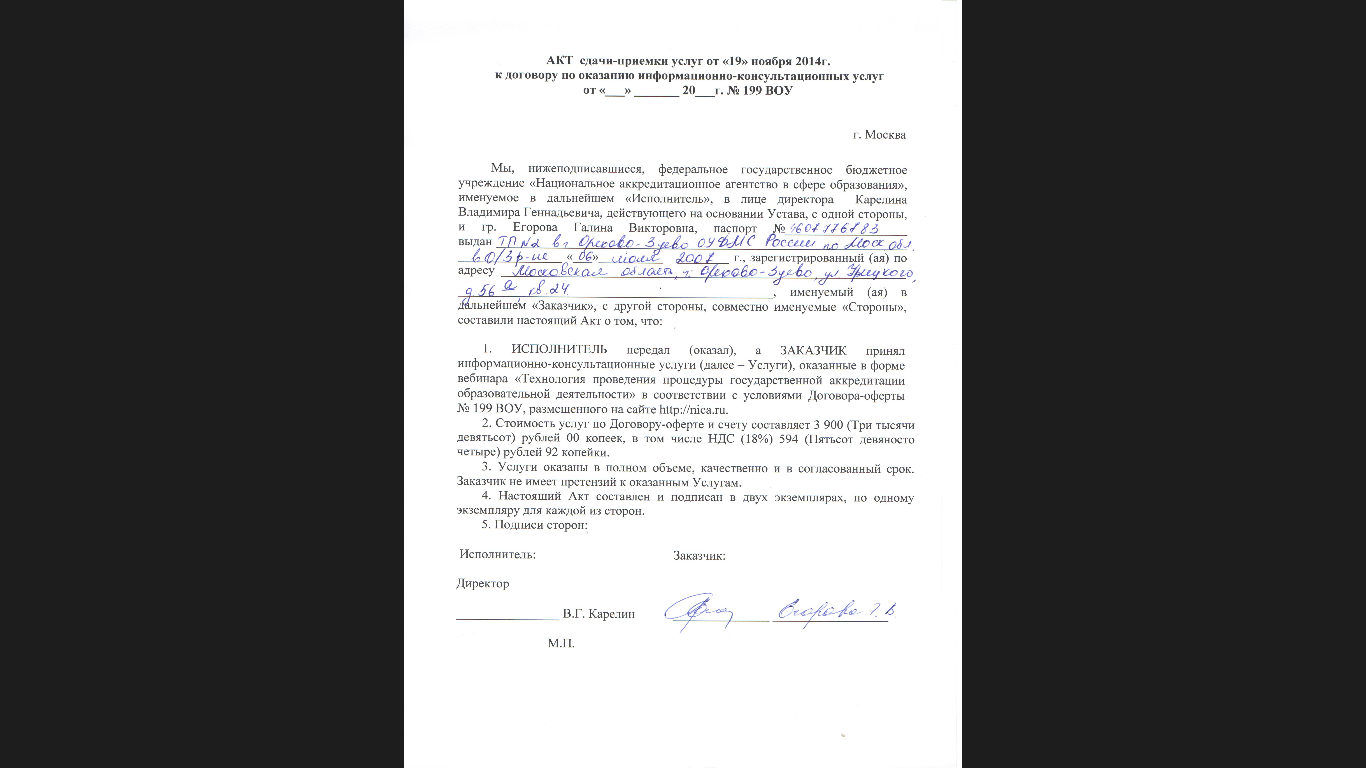 В результате изучения дисциплины студент должен обладать следующими компетенциями:Коды формируемых компетенцийУниверсальные компетенции	Способен принимать обоснованные экономические решения в различных областях жизнедеятельностиУК-10	Код и наименование компетенции	Наименование индикатора достижения универсальной компетенцииУК-10		Способен принимать обоснованные экономические решения в различных областях жизнедеятельностиУК-10.1 Знает: основные экономические понятия и базовые принципы функционирования экономики,  цели и формы участия государства в экономике; цели и задачи  финансовых институтов   и принципы взаимодействия с ними; основные инструменты управления личными финансами; сущность и принципы предпринимательской деятельности как одного из способов увеличения доходов; аналитические методы; УК-10.2 Умеет: решать типичные задачи в сфере личного экономического,  финансового планирования и предпринимательской деятельности; анализировать  информацию, необходимую для принятия обоснованных решений в сфере управления личными финансами; пользоваться источниками информации об индивидуальных рисках, связанных с экономической деятельностью и использованием инструментов управления личными финансами; применять аналитические методы;УК-10.3 Владеет: навыками ведения личного бюджета, в т.ч. на основе ИКТ-инструментов; навыками выбора  инструментов управления личными финансами для достижения поставленных финансовых целей; навыками применения инструментов для управления личными финансами с учетом экономических и финансовых рисков  в различных областях жизнедеятельности; методами оценки для выбора аналитических методов.Название разделов(модулей) и темсеместрКонтактнаяработаКонтактнаяработасам.работаПромеж. аттестацияНазвание разделов(модулей) и темсеместрЛекцииПр.сам.работаЭкзамен36Название разделов(модулей) и темсеместр1218114Экзамен36Модуль 1. Линейная алгебра с элементами аналитической геометрииМодуль 1. Линейная алгебра с элементами аналитической геометрииМодуль 1. Линейная алгебра с элементами аналитической геометрииМодуль 1. Линейная алгебра с элементами аналитической геометрииМодуль 1. Линейная алгебра с элементами аналитической геометрииМодуль 1. Линейная алгебра с элементами аналитической геометрииТема 1 Начала аналитической геометрии11112Тема 2 Элементы матричного анализа11112Тема 3 Системы линейных уравнений11112Тема 4 Комплексные числа и многочлены11110Тема 5 Основы теории оптимизации11110Модуль 2. Элементы математического анализаМодуль 2. Элементы математического анализаМодуль 2. Элементы математического анализаМодуль 2. Элементы математического анализаМодуль 2. Элементы математического анализаМодуль 2. Элементы математического анализаТема 6 Введение в математический анализ11110Тема 7 Предел и непрерывность11210Тема 8 Дифференциальное исчисление функции одного переменного11210Тема 9 Интегральное исчисление11210Тема 10 Функции нескольких переменных11210Модуль 3. Теория вероятностей и математическая статистикаМодуль 3. Теория вероятностей и математическая статистикаМодуль 3. Теория вероятностей и математическая статистикаМодуль 3. Теория вероятностей и математическая статистикаМодуль 3. Теория вероятностей и математическая статистикаМодуль 3. Теория вероятностей и математическая статистикаТема 11 Введение в теорию вероятностей1112Тема 12 Случайные величины10,512Тема 13 Элементы математической статистики10,524Промежуточная аттестация:Промежуточная аттестация:Промежуточная аттестация:Промежуточная аттестация:Промежуточная аттестация:Промежуточная аттестация:1Экзамен36ТемаЗадания для самостоятельной работыТема 1 Начала аналитической геометрииПоиск и анализ дополнительной учебной литературы или иного материала.Составление конспекта.Тема 2 Элементы матричного анализаПоиск и анализ дополнительной учебной литературы или иного материала.Составление конспекта.Тема 3 Системы линейных уравненийПоиск и анализ дополнительной учебной литературы или иного материала.Составление конспекта.Тема 4 Комплексные числа и многочленыПоиск и анализ дополнительной учебной литературы или иного материала.Составление конспекта.Тема 5 Основы теории оптимизацииПоиск и анализ дополнительной учебной литературы или иного материала.Составление конспекта.Тема 6 Введение в математический анализПоиск и анализ дополнительной учебной литературы или иного материала.Составление конспекта.Тема 7 Предел и непрерывностьПоиск и анализ дополнительной учебной литературы или иного материала.Составление конспекта.Тема 8 Дифференциальное исчисление функции одного переменногоПоиск и анализ дополнительной учебной литературы или иного материала.Составление конспекта.Тема 9 Интегральное исчислениеПоиск и анализ дополнительной учебной литературы или иного материала.Составление конспекта.Тема 10 Функции нескольких переменныхПоиск и анализ дополнительной учебной литературы или иного материала.Составление конспекта.Тема 11 Введение в теорию вероятностейПоиск и анализ дополнительной учебной литературы или иного материала.Составление конспекта.Тема 12 Случайные величиныПоиск и анализ дополнительной учебной литературы или иного материала.Составление конспекта.Тема 13 Элементы математической статистикиПоиск и анализ дополнительной учебной литературы или иного материала.Составление конспекта.Координаты центра окружности, заданной уравнением 1) ; 2) ; 3) .Определитель  равен…1) 53; 2) 5; 3) 6.Результатом произведения матриц является матрица…1) ; 2) ; 3) .  равен…1) ; 2) 9; 3) .Производная функции в точке  равна…1) ; 2) 1; 3) 0.1.Уравнение окружности с центром в точке  и радиусом   имеет вид…1) ; 2) ; 3) .2.Определитель  равен…1) –1; 2) 61; 3) 1.3.Произведение матриц  равно1) ; 2) ; 3) правильный ответ не указан.4. равен1) ; 2) –1; 3) .5. равен1) ; 2) 1; 3) .1Дано уравнение окружности  . Координаты центра этой окружности…1) ; 2) ; 3) .2 равен…1) –2; 2) –1; 3) 2.3.  равен…1) 6; 2) 0; 3) 3.4.Частная производная  от функции  в точке (1; 2) равна…1) 7; 2) 9; 3) 5.Если  решение системы Тогда значение выражения  равно… Если  решение системы Тогда значение выражения  равно… 1) 108; 2) 2,6; 3) 40.2. Уравнение прямой в отрезках имеет вид…1) ; 2) ; 3) .1) ; 2) ; 3) .3.   равен…1) 1; 2) ; 3) .1) 1; 2) ; 3) .4.Полный дифференциал функции  равен1);2);3).1);2);3).1.Уравнение окружности с центром в точке (1;2) и радиусом R=2 имеет вид…1) ;2) ;3) .2.Определитель  равен…1) 4; 2) 2; 3) 10.3.  равен…1) 3; 2) ; 3) 1.4.Производная функции в точке  равна…1) ;2) ;3) .АудиторииПрограммное обеспечениеучебная аудитория для проведения учебных занятий по дисциплине, оснащенная компьютером с выходом в интернет, мультимедиа проектором; помещение для самостоятельной работы обучающихся, оснащенное компьютерной техникой с возможностью подключения к сети Интернет и обеспечением доступа в электронную информационно-образовательную среду ГГТУ;специализированная аудитория для проведения лабораторных работ по дисциплине,оснащенная набором реактивов и лабораторного оборудования;Операционная системаПакет офисных приложенийБраузер Firefox, ЯндексАвтор: к. пед.н. Ежкова В.Г. 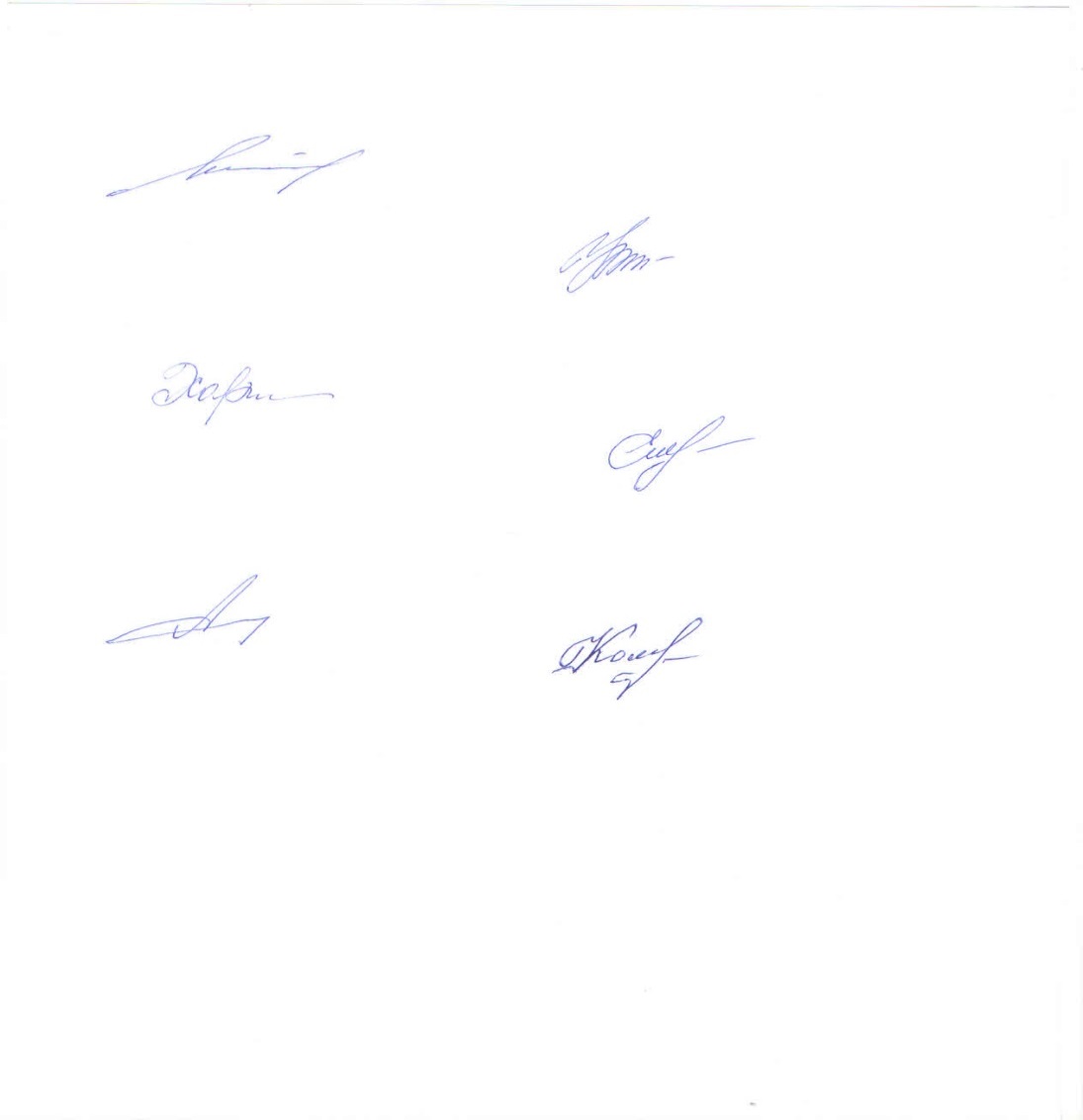 Зав. кафедрой  Каменских Н.А. 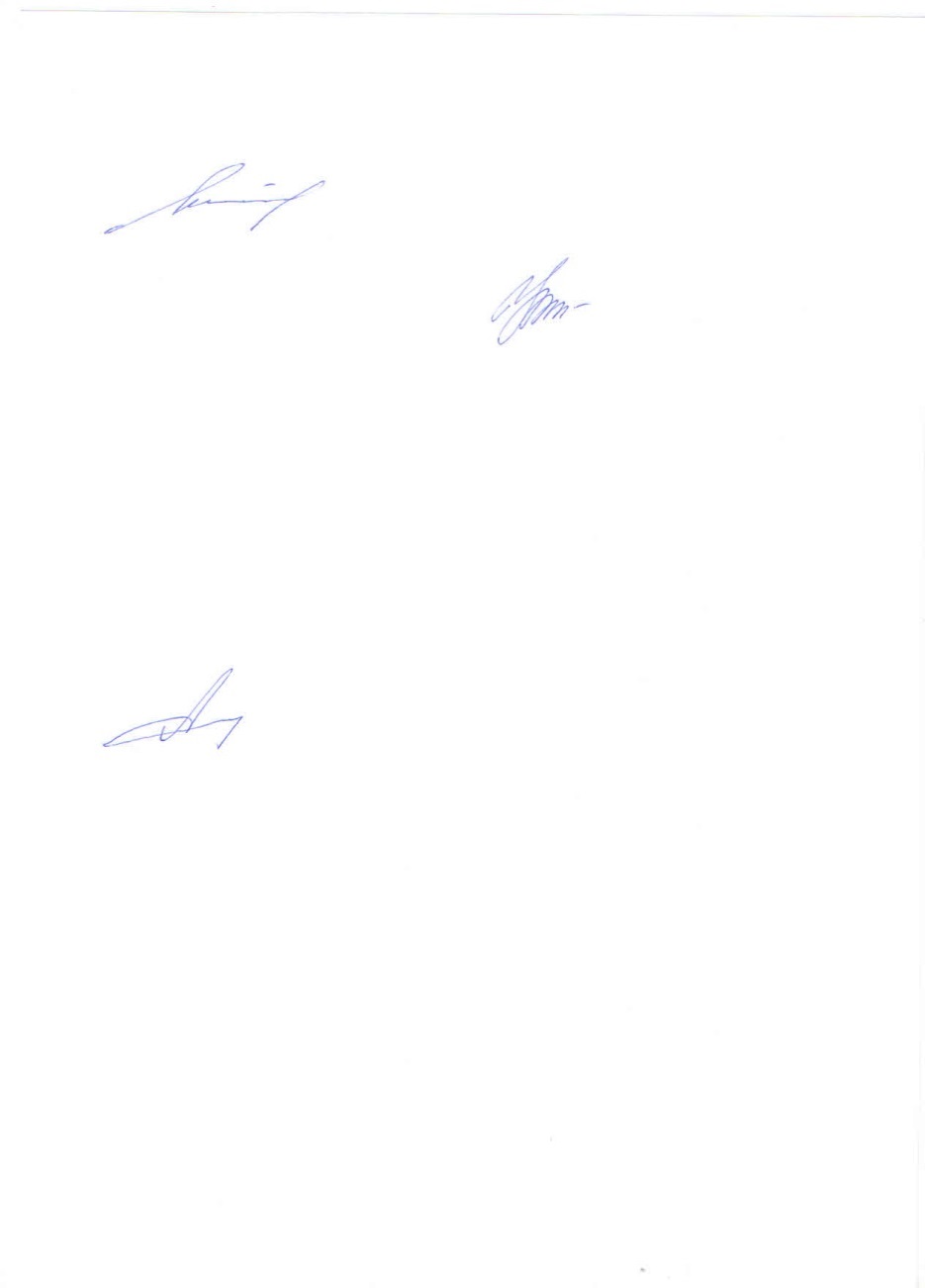 Код и наименование компетенции	Наименование индикатора достижения универсальной компетенцииУК-10		Способен принимать обоснованные экономические решения в различных областях жизнедеятельностиУК-10.1 Знает: основные экономические понятия и базовые принципы функционирования экономики,  цели и формы участия государства в экономике; цели и задачи  финансовых институтов   и принципы взаимодействия с ними; основные инструменты управления личными финансами; сущность и принципы предпринимательской деятельности как одного из способов увеличения доходов; аналитические методы; УК-10.2 Умеет: решать типичные задачи в сфере личного экономического,  финансового планирования и предпринимательской деятельности; анализировать  информацию, необходимую для принятия обоснованных решений в сфере управления личными финансами; пользоваться источниками информации об индивидуальных рисках, связанных с экономической деятельностью и использованием инструментов управления личными финансами; применять аналитические методы;УК-10.3 Владеет: навыками ведения личного бюджета, в т.ч. на основе ИКТ-инструментов; навыками выбора  инструментов управления личными финансами для достижения поставленных финансовых целей; навыками применения инструментов для управления личными финансами с учетом экономических и финансовых рисков  в различных областях жизнедеятельности; методами оценки для выбора аналитических методов.№ п/пНаименование оценочного средства Краткая характеристика оценочного средстваПредставление оценочного средства в фондеКритерии оцениванияОценочные средства для проведения текущего контроляОценочные средства для проведения текущего контроляОценочные средства для проведения текущего контроляОценочные средства для проведения текущего контроляОценочные средства для проведения текущего контроляТест (показатель компетенции «Знание»)Система стандартизированных заданий, позволяющая измерить  уровень знаний.Тестовые заданияОценка «Отлично»: в тесте выполнено более 90% заданий.Оценка «Хорошо»: в тесте выполнено более 75 % заданий.Оценка «Удовлетворительно»: в тесте выполнено более 60 % заданий.Оценка «Неудовлетворительно»: в тесте выполнено менее 60 % заданий.Опрос (показатель компетенции «Умение»)Форма работы, которая позволяет оценить кругозор, умение логически построить ответ, умение продемонстрировать  монологическую речь и иные коммуникативные навыки. Устный опрос обладает большими возможностями воспитательного воздействия, создавая условия для  неформального общения. Вопросы к опросуОценка «Отлично»: продемонстрированы  предполагаемые ответы; правильно использован  алгоритм обоснований во время рассуждений; есть логика рассуждений.Оценка «Хорошо»: продемонстрированы  предполагаемые ответы; есть логика рассуждений, но  неточно использован  алгоритм обоснований во время рассуждений.Оценка «Удовлетворительно»: продемонстрированы  предполагаемые ответы, но неправильно использован  алгоритм обоснований во время рассуждений; отсутствует логика рассуждений.Оценка «Неудовлетворительно»: ответы не представлены.Расчетная работа (решение задач) (показатель компетенции «Владение»)Средство проверки владения навыками применения полученных знаний по заранее определенной методике для решения задач.ЗадачиОценка «Отлично»:  продемонстрировано понимание  методики решения задачи и  ее применение. Решение качественно оформлено (аккуратность, логичность). Использован нетрадиционный подход к решению задачи.Оценка «Хорошо»: продемонстрировано понимание методики решение и ее применение. Решение задачи оформлено.Оценка  «Удовлетворительно»: продемонстрировано понимание  методики решения и  частичное ее применение. Оценка «Неудовлетворительно»: задача не решена.Оценочные средства для проведения промежуточной аттестацииОценочные средства для проведения промежуточной аттестацииОценочные средства для проведения промежуточной аттестацииОценочные средства для проведения промежуточной аттестацииОценочные средства для проведения промежуточной аттестацииЭкзамен Контрольное мероприятие, которое проводится по окончании изучения дисциплины. Вопросы к экзамену Оценка «Отлично»:знание теории вопроса, понятийно-терминологического аппарата дисциплины (состав и содержание понятий, их связей между собой, их систему);умение анализировать проблему, содержательно и стилистически грамотно излагать суть вопроса; глубоко понимать, осознавать материал;владение аналитическим способом изложения вопроса,  научных идей; навыками аргументации и анализа фактов, событий, явлений, процессов в их взаимосвязи и диалектическом развитии.Оценка «Хорошо»:знание основных теоретических положений вопроса;умение анализировать явления, факты, действия в рамках вопроса; содержательно и стилистически грамотно излагать суть вопроса. Но имеет место недостаточная полнота по излагаемому вопросу.владение аналитическим способом изложения вопроса и навыками аргументации.Оценка «Удовлетворительно»: знание теории вопроса фрагментарно (неполнота изложения информации; оперирование понятиями на бытовом уровне);умение  выделить главное, сформулировать выводы, показать связь в построении ответа  не продемонстрировано;владение аналитическим способом изложения вопроса и владение навыками аргументации не продемонстрировано. Оценка «Неудовлетворительно»:знание понятийного аппарата, теории вопроса, не продемонстрировано;умение анализировать учебный материал не продемонстрировано; владение аналитическим способом изложения вопроса и владение навыками аргументации не продемонстрировано. Координаты центра окружности, заданной уравнением 1) ; 2) ; 3) .Определитель  равен…1) 53; 2) 5; 3) 6.Результатом произведения матриц является матрица…1) ; 2) ; 3) .  равен…1) ; 2) 9; 3) .Производная функции в точке  равна…1) ; 2) 1; 3) 0.1.Уравнение окружности с центром в точке  и радиусом   имеет вид…1) ; 2) ; 3) .2.Определитель  равен…1) –1; 2) 61; 3) 1.3.Произведение матриц  равно1) ; 2) ; 3) правильный ответ не указан.4. равен1) ; 2) –1; 3) .5. равен1) ; 2) 1; 3) .1Дано уравнение окружности  . Координаты центра этой окружности…1) ; 2) ; 3) .2 равен…1) –2; 2) –1; 3) 2.3.  равен…1) 6; 2) 0; 3) 3.4.Частная производная  от функции  в точке (1; 2) равна…1) 7; 2) 9; 3) 5.Если  решение системы Тогда значение выражения  равно… Если  решение системы Тогда значение выражения  равно… 1) 108; 2) 2,6; 3) 40.2. Уравнение прямой в отрезках имеет вид…1) ; 2) ; 3) .1) ; 2) ; 3) .3.   равен…1) 1; 2) ; 3) .1) 1; 2) ; 3) .4.Полный дифференциал функции  равен1);2);3).1);2);3).1.Уравнение окружности с центром в точке (1;2) и радиусом R=2 имеет вид…1) ;2) ;3) .2.Определитель  равен…1) 4; 2) 2; 3) 10.3.  равен…1) 3; 2) ; 3) 1.4.Производная функции в точке  равна…1) ;2) ;3) .ВариантABC1(-1;-2;3)( -4 ;1   ; 2 )( 5 ; 2  ; 7 )2( 1;  2 ; 3 )( 3 ; -4  ; -2 )( -4 ; -3  ; 2 )3( 2 ; -3  ; -1 )( -3 ; 5  ; 3 )( 4 ; 3  ; -4 )4( 3 ; -4  ;2  )(-5  ; 2  ;-3  )(  -1;  7 ; -2 )5( -5 ; 2  ; 4 )( -3 ; -4  ; 2 )( 6 ; -3  ; -3 )6( -4 ; -3  ; 5 )( 2 ; -5  ; 6 )(-2  ; 3  ; -5 )7( 4 ; 2  ; -3)( -5 ; 6  ; -4)( -2 ; -3  ; 4)8( -3 ; 2  ; 6)(-4  ; -5  ; -2)( 1 ; -3  ; -5)9(-3  ; -1  ; 2)(5  ; 3  ; -3)( 3 ;-4   ; 4)10( 2 ; 4  ; -5)( -4 ; 2  ; -3)( -3 ; -3  ; 6)Вид сырьяНормы расхода сырья на одну пару, усл. ед.Нормы расхода сырья на одну пару, усл. ед.Нормы расхода сырья на одну пару, усл. ед.Расход сырьяна 1 день,усл. ед.Вид сырьяСапогиКроссовкиБотинкиРасход сырьяна 1 день,усл. ед.A5342700B211800C32216001.4.2.5.3.6.1.3.2.4.1) 2) 3)ТипоборудованияЗатраты времени (станко/ч)на обработку одногоизделия видаЗатраты времени (станко/ч)на обработку одногоизделия видаЗатраты времени (станко/ч)на обработку одногоизделия видаОбщий фондрабочего времениоборудования(ч.)ТипоборудованияАВСОбщий фондрабочего времениоборудования(ч.)Фрезерное245120Токарное186280Сварочное745240Шлифовальное467360Прибыль (руб.)101412012345Годовой выпуск продукции в стоимостном выражении (тыс. руб.)807565606055Ежегодные затраты связанные с содержанием и ремонтом оборудования (тыс. руб.)202530354555ИзделиеСырьеСырьеСырьеСырьеИзделиеIIIIIIIVА2121В3110СтанкиВремя обработки деталей, ч.Время обработки деталей, ч.Время работы станка за цикл производства, ч.СтанкиАВВремя работы станка за цикл производства, ч.I1216II2326III1110IV3124Прибыль на одну деталь41ДеньОбъем выпуска продукции (единиц)Объем выпуска продукции (единиц)Объем выпуска продукции (единиц)Затраты(тыс. руб.)ДеньКостюмыПлащиКурткиЗатраты(тыс. руб.)Первый501030176Второй352520168Третий402030184Формируемая компетенцияНаименование индикатора достижения компетенцииТиповые контрольные заданияТиповые контрольные заданияУК-10		Способен принимать обоснованные экономические решения в различных областях жизнедеятельностиУК-10.1Вопросы к экзаменуТестовое заданиеУК-10		Способен принимать обоснованные экономические решения в различных областях жизнедеятельностиУК-10.2Вопросы к экзаменуВопросы к опросуУК-10		Способен принимать обоснованные экономические решения в различных областях жизнедеятельностиУК-10.3Вопросы к экзаменуЗадачи